附件22021年中等职业学校“教师教学能力大赛”项目负责人培训参培回执填报二维码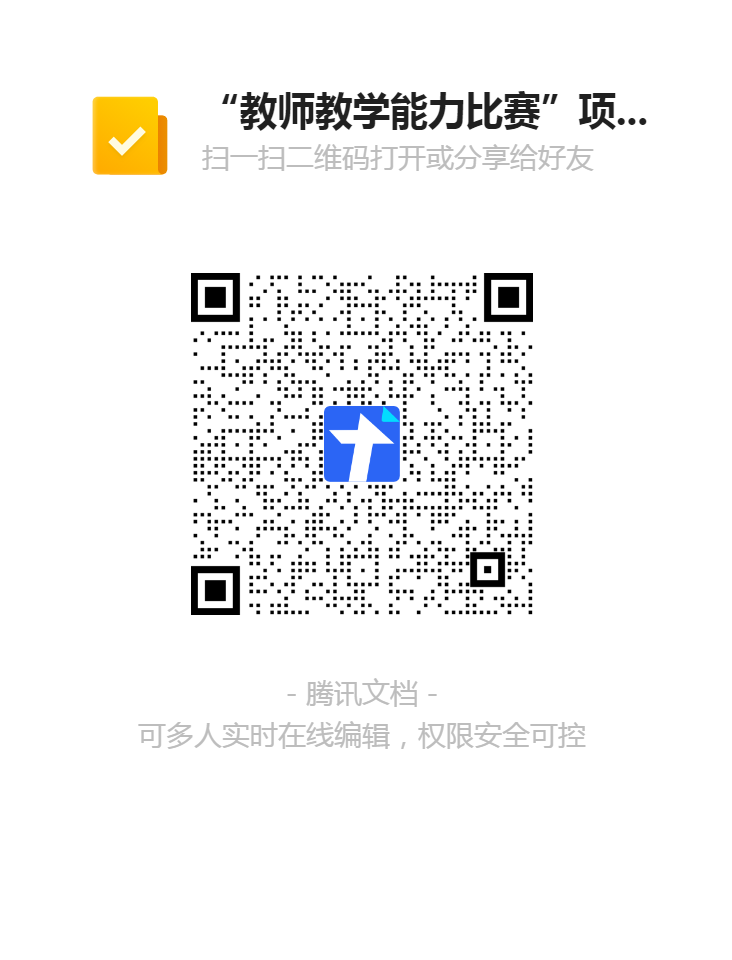 